University of Glasgow regisration:To register to MiVision Premium, navigate to: https://mivision.hsbc.co.uk/1/mv-m3-ugg-prod/pm/base/logon.asp?standardlogon=Y On the homescreen, DO NOT ENTER ANYTHNG IN THE 2 BOXES.  You need to click on on ‘Activate User Account’ underneath the login section.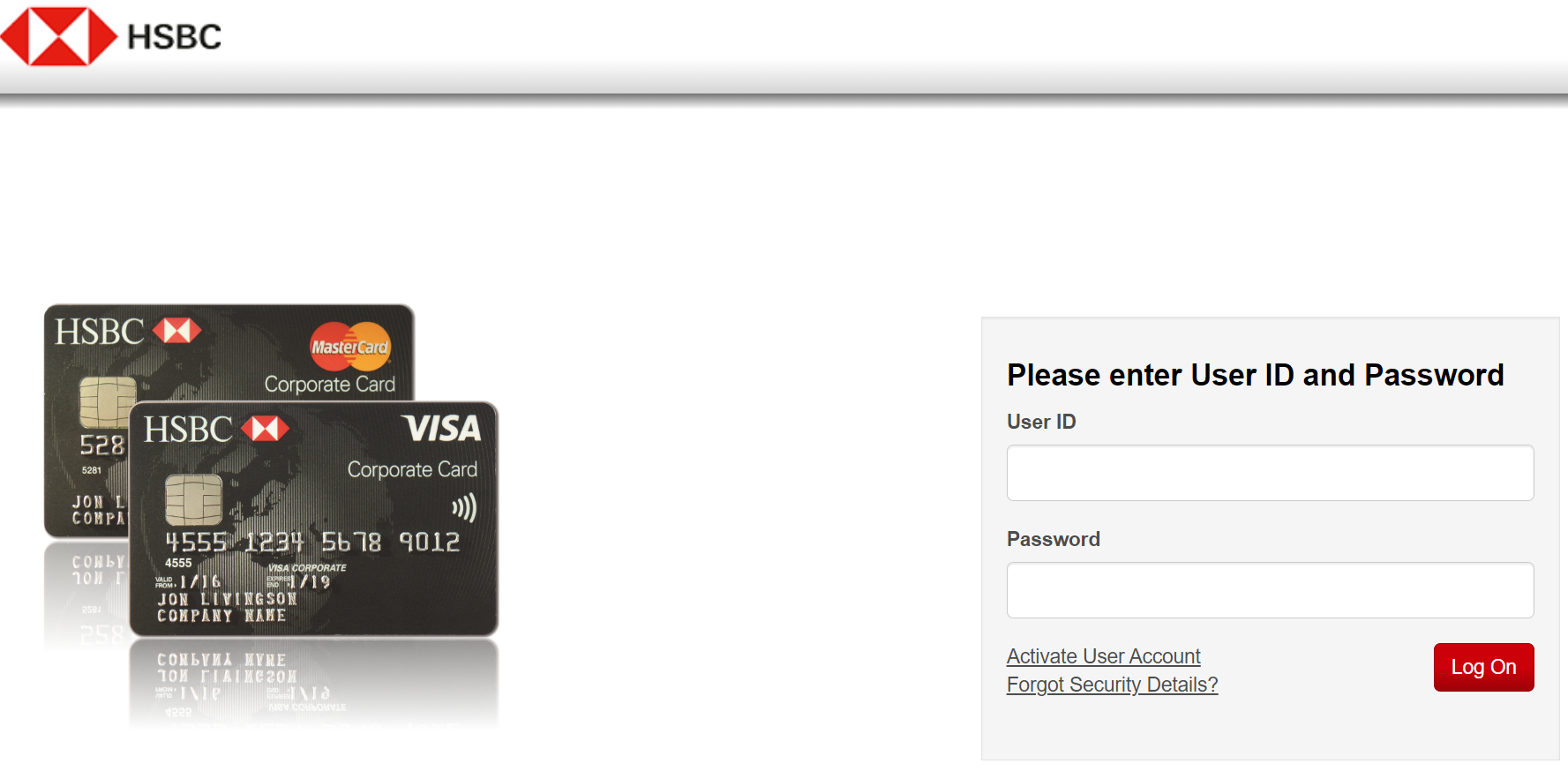 Enter in your University email address and either your full card number for card-holders, or your userID. (GUID)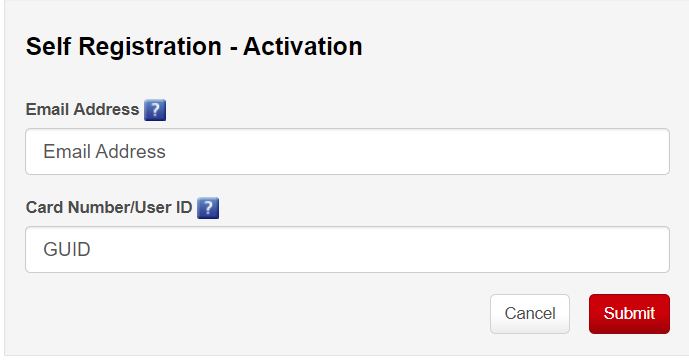 You will be emailed an activation code, enter it in the next screen.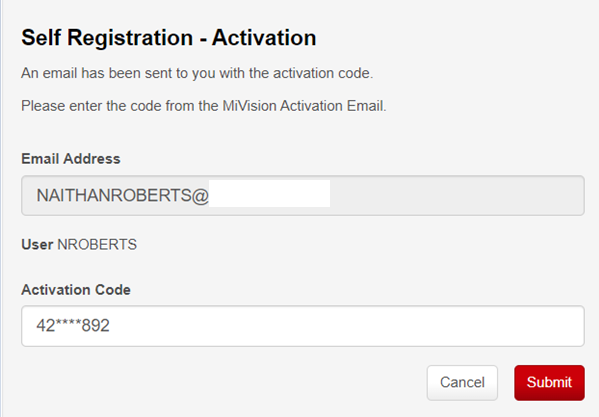 Press OK to continue, the system acknowledges a successful match and you can continue the registration process.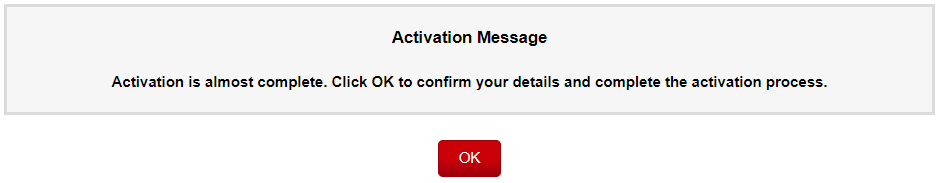 A window will open, please enter:Password (needed for first registration, you can use single sign on later on)Confirm PasswordSecurity Number (needed for single sign on and asked whenever you log in.)Confirm Security Number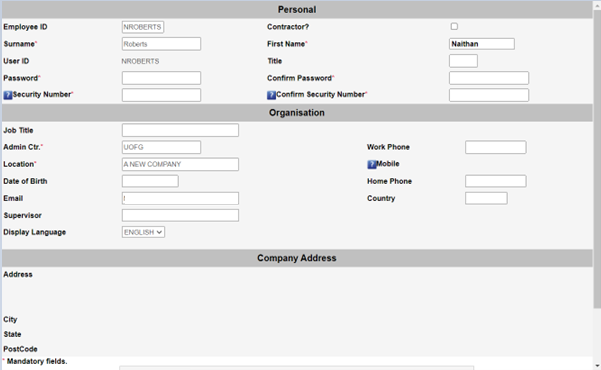 Scroll to bottom, press update.Note: If you press update and nothing happens, please ensure popups are enabled for https://mivision.hsbc.co.uk/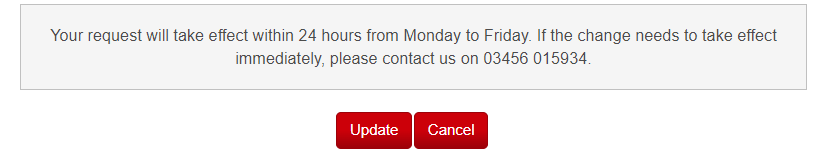 When successfully completed registration you can login, the site will request security number. If you security number is 123456789, the below answer would be 1,3,6.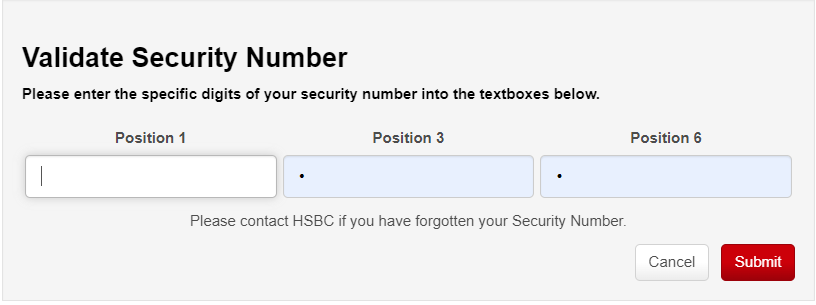 You have now registered to the tool, you can now use single sign on going forward by going to: https://mivision.hsbc.co.uk/1/mv-m3-ugg-prod